

школа вежливости :: как себя вести :: этикет 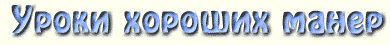 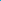 

школа вежливости :: как себя вести :: этикет 

школа вежливости :: как себя вести :: этикет 

школа вежливости :: как себя вести :: этикет 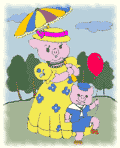 Зима...Лужи, пруды, речки покрылись коркой льда. Думаю, ты любишь кататься на коньках, играть в хоккей. Осторожно! Прочный с виду лед может быть опасным. Как не попасть в беду? 
Внимательно прочитай следующее...Урок 11.
ПРАВИЛА БЕЗОПАСНОСТИ НА ЛЬДУ.

Всегда обращай внимание, какого цвета лед. Если зеленоватый и синеватый - значит, его толщина около 10-12 см. Такой все выдержит. Если же лед матово-бледный, с желтизной, то он очень непрочный. Здесь ходить нельзя, можешь провалиться.
Запомни, что опасно передвигаться по льду во время оттепели или когда его занесут снежные сугробы. 
Если перейти речку по льду необходимо, а на нем нет проторенной дорожки, для осторожности лед проверяй - сначала а ударь по нему палкой. Если после удара появилась вода - возвращайся, это место надо обходить.

Если все-таки лед затрещал, провалился под ногами и ты в полынье? Не поддавайся панике, не маши руками. На лед надо выбираться в ту сторону, откуда шел, осторожно выползать, широко расставив руки, не наваливаясь. Не пытайся встать на кромку льда. Откатись подальше от полыньи и только на берегу вставай на ноги. Беги быстрее, чтобы согреться и поскорее попасть в теплое место. 
А если ты увидел человека, провалившегося под лед? Кричи громче, зови ни помощь. Подходить к полынье нельзя, только подползать, положив под себя что-нибудь вроде доски или лыж. Ни в коем случае не подавай тонущему руку - вместе окажитесь в воде. Надо протянуть ему доску, лыжную палку, веревку. Можно использовать длинный шарф или верхнюю одежду - куртку или пальто.
Человек, попавший в полынью, замерзает, одежда его намокает и тянет на дно, он быстро теряет силы. Поэтому спасающий должен действовать хоть и осторожно, но смело и решительно.(По кн. И. Овчинникова "Школа безопасности")

Осторожная тетя СвинкаУрок 11.
ПРАВИЛА БЕЗОПАСНОСТИ НА ЛЬДУ.

Всегда обращай внимание, какого цвета лед. Если зеленоватый и синеватый - значит, его толщина около 10-12 см. Такой все выдержит. Если же лед матово-бледный, с желтизной, то он очень непрочный. Здесь ходить нельзя, можешь провалиться.
Запомни, что опасно передвигаться по льду во время оттепели или когда его занесут снежные сугробы. 
Если перейти речку по льду необходимо, а на нем нет проторенной дорожки, для осторожности лед проверяй - сначала а ударь по нему палкой. Если после удара появилась вода - возвращайся, это место надо обходить.

Если все-таки лед затрещал, провалился под ногами и ты в полынье? Не поддавайся панике, не маши руками. На лед надо выбираться в ту сторону, откуда шел, осторожно выползать, широко расставив руки, не наваливаясь. Не пытайся встать на кромку льда. Откатись подальше от полыньи и только на берегу вставай на ноги. Беги быстрее, чтобы согреться и поскорее попасть в теплое место. 
А если ты увидел человека, провалившегося под лед? Кричи громче, зови ни помощь. Подходить к полынье нельзя, только подползать, положив под себя что-нибудь вроде доски или лыж. Ни в коем случае не подавай тонущему руку - вместе окажитесь в воде. Надо протянуть ему доску, лыжную палку, веревку. Можно использовать длинный шарф или верхнюю одежду - куртку или пальто.
Человек, попавший в полынью, замерзает, одежда его намокает и тянет на дно, он быстро теряет силы. Поэтому спасающий должен действовать хоть и осторожно, но смело и решительно.(По кн. И. Овчинникова "Школа безопасности")

Осторожная тетя СвинкаЗдравствуй, дружок!
Не знаю, как ты, а я что-то проголодалась... 
Не пора ли нам подкрепиться? Но для начала 
несколько правил. Итак...Урок 4.
КАК ВЕСТИ СЕБЯ ЗА СТОЛОМ.Локти на стол не клади, только кисти рук. Закуски и салаты с больших блюд клади не теми ложками, которыми ешь сам, а теми, что на блюде. Ложку или вилку с едой подноси к чуть склоненной голове, но никогда не наклоняйся к тарелке. Прожевывай пищу обязательно с закрытыми губами - ни быстро, ни медленно, не чавкай и не разговаривай с полным ртом. На тарелку клади ровно столько, сколько съешь. Когда трапеза закончена, нож и вилку клади на тарелку параллельно друг другу справа.
СОВЕТЫ ЕДОКАМ.
Это ешь вилкой: котлеты, рулеты, гуляш, бефстроганов, салаты, паштеты, омлеты, рис,макароны, пельмени, овощные гарниры, картофель.Это ешь с помощью ножа и вилки: жаркое, отбивные котлеты, птицу.

Это ешь ложкой: каши, творог, суп, пюре.

Хлеб берут рукой, не откусывают от куска, а отламывают кусочки и кладут в рот.

Торт, пирожное и другие сладости с кремом не нужно брать руками. Их едят маленькой ложкой.

Ну вот, а теперь нам надо с тобой решить
ЗАДАЧУ ДЛЯ ХОЗЯЙКИ.
Дано: клеенка, скатерть, салфетки, тарелки (глубокие и мелкие), чашки, стаканы, вилки, ножи, ложки (столовые, десертные, чайные), цветы и вазочки для цветов.
Требуется: расположить все так, чтобы было красиво, правильно, удобно.
Решение:
1. На поверхность стола положить клеенку, затем скатерть.

2. Мысленно на расстоянии 1-2 см от края проведи прямую линию, по ней ровно расставь тарелки - каждую против стула. Если стол к обеду, на мелкую тарелку поставь глубокую.

3. Ножи расположи справа от тарелок лезвием к ним, вилки - слева острием вверх. Ложки - суповую, десертную - положи за тарелками параллельно краю стола ручками вправо.

4. Для воды или сока поставь бокалы справа за приборами. Салфетки - на тарелки. Не забудь о ложках, ножах, вилках для закусок, салатов, масла. Цветы в вазочках украсят праздничный стол.

Рассаживайтесь, гости дорогие!                                    Любительница перекусить тетя Свинка.Урок 4.
КАК ВЕСТИ СЕБЯ ЗА СТОЛОМ.Локти на стол не клади, только кисти рук. Закуски и салаты с больших блюд клади не теми ложками, которыми ешь сам, а теми, что на блюде. Ложку или вилку с едой подноси к чуть склоненной голове, но никогда не наклоняйся к тарелке. Прожевывай пищу обязательно с закрытыми губами - ни быстро, ни медленно, не чавкай и не разговаривай с полным ртом. На тарелку клади ровно столько, сколько съешь. Когда трапеза закончена, нож и вилку клади на тарелку параллельно друг другу справа.
СОВЕТЫ ЕДОКАМ.
Это ешь вилкой: котлеты, рулеты, гуляш, бефстроганов, салаты, паштеты, омлеты, рис,макароны, пельмени, овощные гарниры, картофель.Это ешь с помощью ножа и вилки: жаркое, отбивные котлеты, птицу.

Это ешь ложкой: каши, творог, суп, пюре.

Хлеб берут рукой, не откусывают от куска, а отламывают кусочки и кладут в рот.

Торт, пирожное и другие сладости с кремом не нужно брать руками. Их едят маленькой ложкой.

Ну вот, а теперь нам надо с тобой решить
ЗАДАЧУ ДЛЯ ХОЗЯЙКИ.
Дано: клеенка, скатерть, салфетки, тарелки (глубокие и мелкие), чашки, стаканы, вилки, ножи, ложки (столовые, десертные, чайные), цветы и вазочки для цветов.
Требуется: расположить все так, чтобы было красиво, правильно, удобно.
Решение:
1. На поверхность стола положить клеенку, затем скатерть.

2. Мысленно на расстоянии 1-2 см от края проведи прямую линию, по ней ровно расставь тарелки - каждую против стула. Если стол к обеду, на мелкую тарелку поставь глубокую.

3. Ножи расположи справа от тарелок лезвием к ним, вилки - слева острием вверх. Ложки - суповую, десертную - положи за тарелками параллельно краю стола ручками вправо.

4. Для воды или сока поставь бокалы справа за приборами. Салфетки - на тарелки. Не забудь о ложках, ножах, вилках для закусок, салатов, масла. Цветы в вазочках украсят праздничный стол.

Рассаживайтесь, гости дорогие!                                    Любительница перекусить тетя Свинка.Привет от тети Свинки!
Ты, наверное, знаешь, что 14 февраля - день влюбленных (для взрослых) и день дружбы (для детей). Сегодня я расскажу тебе о правилах дружбы, игры и вежливости. (А, может, эти правила тебе уже знакомы?)
Итак...Урок 12.
ПРАВИЛА ДРУЖБЫ.Помогай товарищу: если умеешь что-то делать, научи и его; если товарищ попал в беду, помоги ему, чем можешь. Делись с товарищами: если у тебя есть интересные игрушки, книги, поделись с другими ребятами, с теми, у кого их нет. Играй и работай с друзьями так, чтобы не брать себе все самое лучшее. Останови товарища, если он делает что-то плохое. Если друг в чем-то не прав, скажи ему об этом. Не ссорься с друзьями; старайся работать и играть с ними дружно, не спорь по пустякам; не зазнавайся, если у тебя что-то хорошо получается; не завидуй товарищам - надо радоваться их успехам; если поступил плохо, не стесняйся в этом признаться и исправиться. Умей принять помощь, советы и замечания от других ребят. Дружелюбная тетя Свинка.Урок 12.
ПРАВИЛА ДРУЖБЫ.Помогай товарищу: если умеешь что-то делать, научи и его; если товарищ попал в беду, помоги ему, чем можешь. Делись с товарищами: если у тебя есть интересные игрушки, книги, поделись с другими ребятами, с теми, у кого их нет. Играй и работай с друзьями так, чтобы не брать себе все самое лучшее. Останови товарища, если он делает что-то плохое. Если друг в чем-то не прав, скажи ему об этом. Не ссорься с друзьями; старайся работать и играть с ними дружно, не спорь по пустякам; не зазнавайся, если у тебя что-то хорошо получается; не завидуй товарищам - надо радоваться их успехам; если поступил плохо, не стесняйся в этом признаться и исправиться. Умей принять помощь, советы и замечания от других ребят. Дружелюбная тетя Свинка.Привет от тети Свинки!
Дружок, а бывало с тобой такое: сидишь за столом и не знаешь, как подступиться к тому или иному кушанью? И чувствуешь себя при этом неловко, и вместо приятного общения думаешь лишь об одном: "Да как же это едят???"... Чтобы грустная ситуация не повторялась, прочитай правила и постарайся их запомнить.
Итак...Урок 28.
КАК ЕДЯТ ФРУКТЫ.АНАНАС. Подают нарезанными ломтиками с кожурой. Едят с помощью десертной вилки и ножа, вырезая треугольники.АРБУЗ и ДЫНЯ. Подают разрезанными на ломти. Мякоть едят чайной ложкой или с помощью десертной вилки и ножа.АПЕЛЬСИН. Очень сложно есть за столом.
Первый способ: вымытый апельсин нарезать кружочками; держа кружочек в руке и разорвав кольцо кожуры, выедают мякоть.
Второй способ: полностью очистить апельсин от корки и разделить на дольки, которые можно брать рукой.БАНАН. Очищают от кожуры, мякоть едят чайной или десертной ложкой либо десертной вилкой.ВИНОГРАД. Обрывают с грозди, кладут на свою тарелку и едят по одной ягоде.ВИШНЯ. Подают с черешками, держа за которые, ягоды съедают. При этом косточку выплевывают на десертную ложку, поднося ее близко к губам. Затем кладут косточку на край блюдца.ГРЕЙПФРУТ. Подают разрезанным поперек. Съедобная средняя часть очищается ножом от кожуры и посыпается сахарной пудрой. Едят десертной ложкой.ЗЕМЛЯНИКА. Если подают с чашелистиками, то едят, держа за черешок и обмакивая в сахарную пудру.
Если подают ягоду без чашелистиков, то предварительно посыпают сахарной пудрой целиком и едят чайной ложечкой.ЛИМОН. Нарезают ломтиками. Берут специальной маленькой вилочкой и кладут в чашечку с чаем млм кофе. Ложечкой выдавливают сок, остатки лимона вынимают и кладут на край блюдца. ЯБЛОКИ. Разрезают на 4 части, пользуясь ножом и вилкой. Дольки едят руками.ГРУША. Разрезают на 4 части, как и яблоко, но едят с помощью вилки и ножа. МАНДАРИН. Очищают от кожуры и делят на дольки, которые берут руками.ПЕРСИК и СЛИВА. Разрезают пополам, удаляют с помощью ножа и вилки косточку.АБРИКОС. Едят или как персики, или как вишни. Тетя Свинка, обожающая фруктыУрок 28.
КАК ЕДЯТ ФРУКТЫ.АНАНАС. Подают нарезанными ломтиками с кожурой. Едят с помощью десертной вилки и ножа, вырезая треугольники.АРБУЗ и ДЫНЯ. Подают разрезанными на ломти. Мякоть едят чайной ложкой или с помощью десертной вилки и ножа.АПЕЛЬСИН. Очень сложно есть за столом.
Первый способ: вымытый апельсин нарезать кружочками; держа кружочек в руке и разорвав кольцо кожуры, выедают мякоть.
Второй способ: полностью очистить апельсин от корки и разделить на дольки, которые можно брать рукой.БАНАН. Очищают от кожуры, мякоть едят чайной или десертной ложкой либо десертной вилкой.ВИНОГРАД. Обрывают с грозди, кладут на свою тарелку и едят по одной ягоде.ВИШНЯ. Подают с черешками, держа за которые, ягоды съедают. При этом косточку выплевывают на десертную ложку, поднося ее близко к губам. Затем кладут косточку на край блюдца.ГРЕЙПФРУТ. Подают разрезанным поперек. Съедобная средняя часть очищается ножом от кожуры и посыпается сахарной пудрой. Едят десертной ложкой.ЗЕМЛЯНИКА. Если подают с чашелистиками, то едят, держа за черешок и обмакивая в сахарную пудру.
Если подают ягоду без чашелистиков, то предварительно посыпают сахарной пудрой целиком и едят чайной ложечкой.ЛИМОН. Нарезают ломтиками. Берут специальной маленькой вилочкой и кладут в чашечку с чаем млм кофе. Ложечкой выдавливают сок, остатки лимона вынимают и кладут на край блюдца. ЯБЛОКИ. Разрезают на 4 части, пользуясь ножом и вилкой. Дольки едят руками.ГРУША. Разрезают на 4 части, как и яблоко, но едят с помощью вилки и ножа. МАНДАРИН. Очищают от кожуры и делят на дольки, которые берут руками.ПЕРСИК и СЛИВА. Разрезают пополам, удаляют с помощью ножа и вилки косточку.АБРИКОС. Едят или как персики, или как вишни. Тетя Свинка, обожающая фрукты